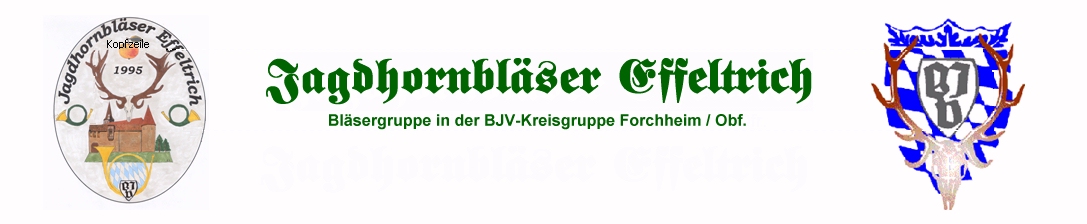 AufnahmeantragName :      					Vorname :     
 Straße :     	PLZ :         					Ort :               Geboren :     	  			Eintrittsdatum :      Telefon privat :     				Telefon gesch. :     Mobil :	     					E-Mail :     Mitglied aktiv :    				Mitglied passiv :    Parforce-Horn :  				Fürst-Pless Horn:  Datenschutzerklärung habe ich gelesen   Der Mitgliedsbeitrag für aktive Bläser beträgt 50,- Euro im Jahr, für jedes weitere aktive Familienmitglied 25,- Euro.Der Mitgliedsbeitrag für passive Mitglieder beträgt 10,- Euro im Jahr.
Schüler, Jugendliche, Studenten und Azubis nach dem gesetzlichen Regeln sind Beitragsfrei.BankverbindungBank Name :      Bankleitzahl :     Konto :               Hiermit bin ich einverstanden, dass der Mitgliedsbeitrag durch die Jagdhornbläser Effeltrich von meinem Konto abgebucht wird.__________________________________            _________________________________ Unterschrift						DatumBitte Original an Schriftführer 